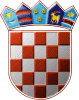 REPUBLIKA HRVATSKA	VARAŽDINSKA ŽUPANIJAOPĆINA VIDOVEC Općinsko vijećeKLASA: 400-08/17-01/04URBROJ: 2186/10-01/1-17-01	Vidovec, 14. prosinca 2017.                                                                                        Temeljem članka 33. i 34. Zakona o Proračunu (“Narodne novine” broj 87/08, 136/12 i 15/15) i članka 31. Statuta Općine Vidovec (“Službeni vjesnik Varaždinske županije” broj 09/13 i 36/13), Općinsko vijeće Općine Vidovec na 5. sjednici  održanoj dana  14. prosinca 2017. godine, donosi           PLAN  RAZVOJNIH PROGRAMA OPĆINE VIDOVEC                   ZA RAZDOBLJE OD 2018. DO 2020. GODINE	Članak 1.Plan razvojnih programa sadrži planirane rashode na nefinancijskoj imovini s iskazanim izvorima prihoda za izvedbu programa za 2018., 2019. i 2020. godinu.Članak 2.Plan razvojnih programa usklađuje se svake godine sa donošenjem Proračuna za proračunsku godinu.          Članak 3.Plan razvojnih programa pregled je ulaganja na nefinancijskoj imovini po programima i aktivnostima kako slijedi: 01.02. MJESNI ODBORIPROGRAM 1006 MJESNI ODBORIAktivnost 1006A100001 Mjesni odbori 01.05. GOSPODARSTVOPROGRAM 1009 POTICANJE RAZVOJA POLJOPRIVREDEAktivnost 1009A100002 Uređenje gospodarske zone01.07. PROGRAM ENERGETSKE UČINKOVITOSTI OBJEKATAPROGRAM 1001 PROGRAM PREDSTAVNIČKA I IZVRŠNA TIJELAAktivnost 1001A100015 Obnova Općinskih objekata02.01. JEDINSTVENI UPRAVNI ODJELPROGRAM 1002 JEDINSTVENI UPRAVNI ODJELAktivnost 1002A100004 Rashodi za nabavu dugotrajne imovine Aktivnost 1002A100008 Izrada projektne dokumentacije 03.01. KOMUNALNE DJELATNOSTIPROGRAM 1003 KOMUNALNA DJELATNOST Aktivnost 1003A100001 Javna rasvjeta    Aktivnost 1003A100006 Održavanje nerazvrstanih cesta 04.01. PREDŠKOLSKI ODGOJPROGRAM 1004 PROSVJETAAktivnost 1004A100013 Izgradnja dječjeg vrtića u VidovcuAktivnost 1004A100015 Rashodi za nabavu dugotrajne imovine- Dječji vrtić Škrinjica05.01. KULTURAPROGRAM 1005 OSTALI KORISNICIAktivnost 1005A100001 Kultura05.05. SPORTPROGRAM 1005 OSTALI KORISNICIAktivnost 1005A100002 Sport          UKUPNO                                       2.635.000,00 KN     4.761.000,00 KN     4.974.000,00 KNČlanak 4.Sredstva za realizaciju Plana razvojnih programa za 2018., 2019. i 2020. godinu osigurati će se u Proračunu Općine Vidovec za svaku pojedinu proračunsku godinu.Članak 5.Plan  razvojnih programa za razdoblje od  2018. do 2020. godine objavit će se u “Službenom vjesniku Varaždinske županije”, a stupa na snagu 01. siječnja 2018. godine.                                                                 PREDSJEDNIK OPĆINSKOG VIJEĆA OPĆINE VIDOVEC                                                                  Zdravko PizekOPISPLAN ZA 2018.PROCJENA 2019.PROCJENA2020.IZVOR FINANCIRANJA421Građevinski objekti30.000,000,000,00611 Porez i prirez na dohodak       Opći prihodi i primici (011)426Nematerijalna proizvedena imovina50.000,00170.000,00174.000,00632 Tekuće pomoći od  institucija i         tijela EU       Pomoći EU (051)611 Porez i prirez na dohodak       Opći prihodi i primici (011)422Postrojenja i oprema0,00300.000,00350.000,00611 Porez i prirez na dohodak       Opći prihodi i primici (011)633 Pomoći iz proračuna       Opći prihodi i primici (011)422Postrojenja i oprema25.000,0025.000,0025.000,00611 Porez i prirez na dohodak       Opći prihodi i primici (011)426Nematerijalna proizvedena imovina5.000,0010.000,0010.000,00611 Porez i prirez na dohodak       Opći prihodi i primici (011)426Nematerijalna proizvedena imovina130.000,00110.000,00110.000,00611 Porez i prirez na dohodak       Opći prihodi i primici (011)454Dodatna ulaganja za ostalu nefinancijsku imovinu740.000,00600.000,00600.000,00633 Pomoći iz proračuna       Opći prihodi i primici (011)653 Komunalni doprinosi i naknade       Ostali prihodi za posebne namjene            (043) 613 Porezi na imovinu       Opći prihodi i primici (011)642 Prihodi od nefinancijske imovine       Opći prihodi i primici (011)421Građevinski objekti250.000,00500.000,00200.000,00632 Pomoći od međunarodnih organizacija          te institucija i tijela EU -  Pomoći EU         (051)  653 Komunalni doprinosi i naknade       Ostali prihodi za posebne namjene            (043)611 Porez i prirez na dohodak       Opći prihodi i primici (011)421Građevinski objekti1.000.000,002.000.000,00        3.000.000,00         653 Komunalni doprinosi i naknade       Ostali prihodi za posebne namjene            (043)632 Pomoći od međunarodnih organizacija          te institucija i tijela EU -  Pomoći EU         (051)  633 Pomoći iz proračuna       Opći prihodi i primici (011)611 Porez i prirez na dohodak       Opći prihodi i primici (011)422Postrojenja i oprema5.000,005.000,005.000,00663 Donacije od pravnih i fizičkih osoba           izvan općeg proračuna (061)421Građevinski objekti400.000,001.041.000,000,00633 Pomoći iz proračuna       Opći prihodi i primici (011)653 Komunalni doprinosi i naknade       Ostali prihodi za posebne namjene            (043)611 Porez i prirez na dohodak       Opći prihodi i primici (011)411Materijalna imovina-prirodna bogatstva                             0,000,00500.000,00611 Porez i prirez na dohodak       Opći prihodi i primici (011)633 Pomoći iz proračuna       Opći prihodi i primici (011)632 Kapitalne pomoći od  institucija i         tijela EU       Pomoći EU (051)